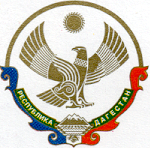 МУНИЦИПАЛЬНОЕ КАЗЁННОЕ ОБЩЕОБРАЗОВАТЕЛЬНОЕ УЧРЕЖДЕНИЕ«АРТЛУХСКАЯ ОСНОВНАЯ ОБЩЕОБРАЗОВАТЕЛЬНАЯ ШКОЛА»ПРИКАЗ     "15 " март   2021 г.										№ 72«У»       «О проведении Всероссийских проверочных работ (ВПР)     в 4 – 8 классах МКОУ «Артлухская ООШ».В соответствии с приказом Федеральной службы по надзору в сфере образования и науки (Рособрнадзор) от 11.02.2021 № 119 "О проведении Федеральной службой по надзору в сфере образования и науки мониторинга качества подготовки обучающихся общеобразовательных организаций в форме всероссийских проверочных работ в 2021 году», во исполнение приказа Министерства образования и науки № 05-02-71/21 « О проведении в 2021 году Всероссийских проверочных работ (ВПР-2021) в 4-8, 10-11 классах ОО РД» от 18 февраля 2021г и приказа Управления образования МР «Казбековский район» от 12.03.2021 г. № 29/1 «У»приказываю :Провести в 2021 году Всероссийские проверочные работы (далее – ВПР-2021) в МКОУ «Артлухская ООШ»,  среди обучающихся 4, 7 и 8-х классов в штатном режиме, в установленные МОН РФ (Рособрнадзором) сроки (Приложение 1).Назначить  ответственным за организацию и проведение ВПР – 2021 в школе, и.о. директора школы Каралаева М.Ш.. Утвердить график проведения ВПР-2021 в МКОУ «Артлухская ООШ».Ответственному за организацию и проведение ВПР-2021 в школе Каралаеву М.Ш.:4.1. обеспечить информационное и организационно-техническое сопровождение проведения ВПР-2021 в указанные сроки;4.2. обеспечить объективность и прозрачность проведения ВПР-2021;4.3. обеспечить присутствие общественных наблюдателей из числа административного             персонала школы и родителей;4.4.   провести разъяснительную работу с педагогами школы и родительской общественностью по формированию позитивного отношения к вопросам   обеспечения объективности результатов ВПР-2021;5.    Техническому специалисту  Ахмедову А.А.:         5.1.  обеспечить своевременную загрузку информации с результатами ВПР-2021 в                      электронной форме    на информационный портал ФИС ОКО    (https://lkflsoko.obrnadzor.gov.ru/). 5.2.   проконтролировать процесс  публикаций графика проведения ВПР-2020 на   школьный сайт  Контроль за исполнением  настоящего  приказа оставляю за собой.и.о. директора				Каралаев М.Ш.Приложение №1Расписание ВПРДата проведенияУчастники (классы)предметы6.04.217 классРусский язык12.04.217 классМатематика15.04.217 классБиология 19.04.217 классИстория23.04.217 классГеография26.04.217 классОбщество28.04.217 классФизика30.04.217 классАнглийский язык5.04.218 классРусский язык9.04.218 классМатематика21.03.218 классфизика3.04.218 класс